Положение о проведении IХ конкурса профессионального мастерства«Лучшее ювелирное украшение Сибири»в рамках выставки «Ювелирный салон Сибири»25–28 апреля 2019 г.Общее положение:Конкурс «Лучшее ювелирное украшение Сибири» (далее – Конкурс) проводится среди организаций и индивидуальных предпринимателей, осуществляющих деятельность по производству ювелирных изделий на территории Российской Федерации.Конкурс учрежден в целях поощрения вклада физических лиц и предприятий отрасли в развитие сибирского ювелирного искусства.Задачи Конкурса:Конкурс направлен на повышение мастерства ювелиров и дизайнеров в области создания высокохудожественных ювелирных изделий, обмен опытом среди мастеров-ювелиров, сохранение и развитие традиций ювелирного искусства, выявление талантливых авторов и исполнителей ювелирных изделий, содействие росту творческого и культурного уровня художников-ювелиров путём создания конкурсной конкурентной среды, формирование и развитие новых направлений в современном ювелирном искусстве, повышение статуса сибирских производителей ювелирной продукции; продвижение изделий лауреатов.Организатор Конкурса:ВК «Красноярская ярмарка» при официальной поддержке Восточно-Сибирской государственной инспекции пробирного надзора. Организационный комитет Конкурса:Главным управляющим органом Конкурса является Организационный комитет ►Оргкомитет утверждает состав жюри Конкурса.►Оргкомитет вправе привлекать к организации Конкурса партнеров, которые имеют право:учредить свою номинацию;переносить ювелирное изделие из одной конкурсной номинации в другую;подготовить подарки для победителей и участников Конкурса.►Оргкомитет вправе привлечь в состав жюри каждого этапа Конкурса одну либо несколько кандидатур из представленных членов Оргкомитета, имеющего отношение к ювелирной отрасли.►Оргкомитет имеет право привлекать СМИ в лице телевидения, печатных изданий в целях информирования населения о проводимом Конкурсе, а также с целью продвижения выставленных на Конкурс участниками ювелирных коллекций и украшений.Партнеры Конкурса:Приглашаем заинтересованные организации выступить партнёрами Конкурса.Жюри:Состав жюри формируется организационным комитетом за месяц до проведения Конкурса.Порядок проведения Конкурса:►Конкурс проводится среди профессиональных ювелиров и индивидуальных предпринимателей, осуществляющих деятельность по производству ювелирных изделий.►К участию в Конкурсе также допускаются ювелиры, являющиеся наемными работниками ювелирных организаций и работающие на производстве. Представленные ими работы будут считаться авторскими и относиться к имени ювелира, а не организации.►Регистрация участников Конкурса начнется за 3 месяца до его начала и заканчивается за 2 недели.►Для регистрации необходимо подать заявку по форме Оргкомитета, выслав ее на электронную почту: dashuksn@krasfair.ru, либо созвониться с куратором по тел.: 8-983-269-01-98►За две недели до начала Конкурса каждый участник должен представить рабочий эскиз, фото или проект изделия с его описанием (металл, камни) организационному комитету Конкурса.►Конкурс пройдет 25–28 апреля 2019 г. в рамках выставки «Ювелирный салон Сибири».Описание Конкурса:►В Конкурсе участвуют изделия, представленные мастерами, в соответствии с заявленными номинациями.►Каждый ювелир-участник предоставляет на Конкурс не более 5 (пяти) ювелирных изделий.►Все ювелирные изделия должны соответствовать ОСТу.►С целью создания равных условий для участников, изделия должны соответствовать следующим требованиям:изделие (я) должно (ы) быть выполнено (ы) из драгоценного металла;изделие (я) может (ут) иметь драгоценные, полудрагоценные или поделочные вставки, либо вставки из других материалов.изделие (я) должно (ы) отвечать требованиям законодательства РФ, а именно: иметь оттиски именника производителя и государственного российского клейма на изделии и товарный ярлык (бирка), оформленный согласно ОСТу.Номинация «ювелирный эксперимент» составляет исключение. В данной номинации допускается использование металла, отличного от драгоценного, допускаются авторские бижутерные работы.►Консультация для участников будет назначено оргкомитетом за 2 недели до Конкурса.►Все конкурсные работы ювелиров данной номинации будут размещены в специальных витринах на протяжении ВСЕХ (обязательное условие) дней работы выставки.►По желанию автора работы, представленные на Конкурс, могут быть проданы ювелиром.Конкурс проводится по следующим номинациям:Участник, подавая заявку на Конкурс, обязательно выбирает одну номинацию для каждого конкурсного изделия.Если в одной из номинаций по итогам набора заявок оказывается менее 3-х изделий, номинация упраздняется, а изделия переносятся жюри в наиболее близкие номинации.►Образ Сибири в ювелирном искусстве►Драгоценная фантазия►Классика ювелирного искусства►Современное ювелирное искусство►Ювелирный эксперимент (возможны авторские бижутерные работы, использование не традиционных для ювелирного дела материалов и методов)►Ювелирная пластика и сувенирная продукция►Религия в ювелирном искусстве►Национальные традиции и этнические мотивы►Приз зрительских симпатий►Ювелирный дебют*По итогам заседания жюри Конкурса присуждает Гран-при (лучшее ювелирное украшение Сибири) конкурсному изделию, набравшему наибольшее количество конкурсных баллов независимо от выбранной участником номинации.Возможно учреждение специальной номинации от партнеров Конкурса.* номинация актуальна для начинающих ювелиров-студентов, обучающихся ювелирному делу; изделие может быть выполнено не из драгоценного металла; на участников номинации не распространяется регистрационный сбор конкурса.Награждение победителей и участников Конкурса:Победители номинаций Конкурса награждаются большими и малыми знаками Ордена в соответствие с каждой номинацией.Награждение победителей Конкурса пройдет на сцене выставки «Ювелирный салон Сибири» в торжественной обстановке.Присутствие участников на церемонии награждения обязательно!Внимание! Всем потенциальным участникам Конкурса необходимо ознакомиться с приложениями: условия участия и заявка на участие.Дашук Светлана Николаевна,ведущий менеджер департамента по организации стратегических мероприятийтел: 8-983-269-01-98 dashuksn@krasfair.ruРегистрационный сбор за участие составляет 3 000 руб.В рег. сбор 3 000 руб. за участие входит:предоставление места для размещения изделий в витринах конкурса;предоставление охраны стендов в дни проведения конкурса.Приложение № 1:к конкурсупрофессионального мастерства«Лучшее ювелирное украшение Сибири»Регистрационный сбор за участиеПриложение № 2:к конкурсупрофессионального мастерства«Лучшее ювелирное украшение Сибири»Приложение № 2:к конкурсупрофессионального мастерства«Лучшее ювелирное украшение Сибири»Приложение № 2:к конкурсупрофессионального мастерства«Лучшее ювелирное украшение Сибири»Заявка на участиеОформляется до 11 апреля 2019 года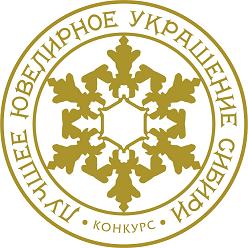 ЗАЯВКАна участие в конкурсе профессионального мастерства«Лучшее ювелирное украшение Сибири»в рамках выставки«Ювелирный салон Сибири»25–28 апреля 2019 г.ЗАЯВКАна участие в конкурсе профессионального мастерства«Лучшее ювелирное украшение Сибири»в рамках выставки«Ювелирный салон Сибири»25–28 апреля 2019 г.ЗАЯВКАна участие в конкурсе профессионального мастерства«Лучшее ювелирное украшение Сибири»в рамках выставки«Ювелирный салон Сибири»25–28 апреля 2019 г.ФИО участникаФИО участникаНазвание направляющей организации (если есть)Название направляющей организации (если есть)Контактные данныеКонтактные данныеКонтактные данныеКонтактные данныеКонтактные данныеE-mailE-mailтелефонтелефонОплата регистрационного сбора (нужное выделить)Оплата регистрационного сбора (нужное выделить)Оплата регистрационного сбора (нужное выделить)Оплата регистрационного сбора (нужное выделить)Оплата регистрационного сбора (нужное выделить)3000 (участие в конкурсе)(кроме номинации «Ювелирный дебют»)3000 (участие в конкурсе)(кроме номинации «Ювелирный дебют»)Оплата от частного лицаОплата от частного лицаОплата от организации Оплата от организации Реквизиты:Реквизиты:Реквизиты:Конкурсные работыКаждый участник должен представить рабочий эскиз, фото или проект изделия с его описанием (металл, камни).Конкурсные работыКаждый участник должен представить рабочий эскиз, фото или проект изделия с его описанием (металл, камни).Конкурсные работыКаждый участник должен представить рабочий эскиз, фото или проект изделия с его описанием (металл, камни).Конкурсные работыКаждый участник должен представить рабочий эскиз, фото или проект изделия с его описанием (металл, камни).Конкурсные работыКаждый участник должен представить рабочий эскиз, фото или проект изделия с его описанием (металл, камни).1 Название1 Материалы1 Номинация2Название2Материалы2Номинация3Название3Материалы3Номинация4Название4Материалы4Номинация5Название5Материалы5Номинация